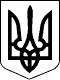 УКРАЇНАЖИТОМИРСЬКА ОБЛАСТЬНОВОГРАД-ВОЛИНСЬКА МІСЬКА РАДАМІСЬКИЙ ГОЛОВАРОЗПОРЯДЖЕННЯвід  01.04.2019  №51Про  відрядження Керуючись пунктами 13, 19, 20 частини четвертої статті 42 Закону України „Про місцеве самоврядування в Україні“, враховуючи розпорядження міського голови  від 28.03.2019 №144(к)  „Про розподіл обов’язків  між міським головою, секретарем міської ради, першим заступником міського голови, заступниками міського голови, заступником міського голови-начальником фінансового управління міської ради і керуючим справами  виконавчого комітету міської ради“: 1. Відбуваю 02.04.2019 з робочою поїздкою  в м. Київ терміном на 1 день із заступником міського голови Гвозденко О.В., директором департаменту праці та соціального захисту населення міської ради Хрущ Л.В. до Міністерства соціальної політики України з водієм Горбаченком А.М.                                          Підстава: домовленість.2. Виконання обов’язків міського голови на період мого відрядження покласти на першого заступника міського голови Колотова С.Ю.3. Виконання обов’язків з питань діяльності виконавчих органів міської ради на період мого відрядження здійснюється заступниками відповідно до розподілу обов’язків.4. Тимчасове виконання обов’язків заступника міського голови на період відрядження Гвозденко О.В. покласти на заступника міського голови-начальника фінансового управлінння міської ради Ящук І.К.5. Тимчасове виконання обов’язків директора департаменту праці та соціального захисту населення міської ради на період відрядження Хрущ Л.В. покласти на заступника директора-начальника управління державних соціальних допомог департаменту праці та соціального захисту населення міської ради Пономаренко О.А.6. Відділу бухгалтерського обліку міської ради, департаменту праці та соціального захисту населення міської ради оплатити видатки, пов’язані з відрядженням, згідно з чинним законодавством.7. Контроль за виконанням цього розпорядження залишаю за собою.Міський голова		                        			                           В.Л.Весельський